Что надо сделать, чтобы стать «большой шишкой»?Помните картину «Бурлаки на Волге»? Помните, как бурлаки тащат изо всех своих сил барку?Самое тяжелое и самое важное место в этой лямке — место первого бурлака. Он задает почин, направляет остальных. Это место всегда занимал самый сильный человек. Такого человека в бурлацкой лямке и называли «шишкой».Так что, готовьтесь потрудиться, если хотите стать «большой шишкой»!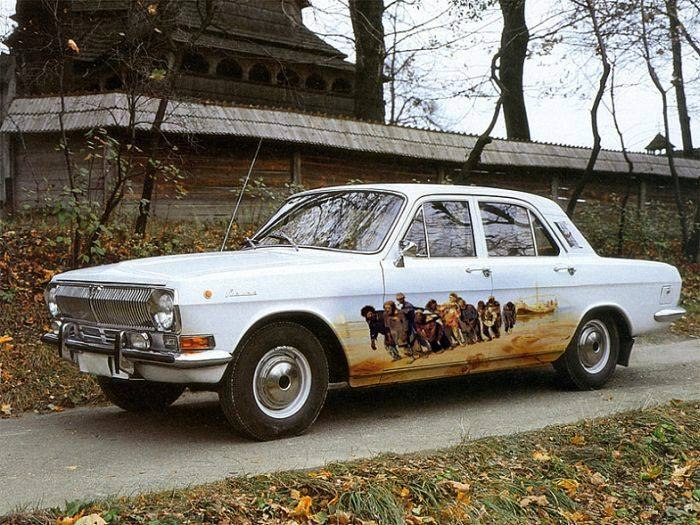 